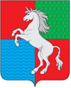 СОВЕТ ДЕПУТАТОВГОРОДСКОГО ОКРУГА ГОРОД ВЫКСАНИЖЕГОРОДСКОЙ ОБЛАСТИ РЕШЕНИЕот 30.03.2021										№ 21Об отчете о работе постоянной комиссии Совета депутатовгородского округа город Выкса Нижегородской областипо бюджету и развитию городского округаза 2020 годВ соответствии со статей 12 Регламента Совета депутатов городского округа город Выкса Нижегородской областиСовет депутатов р е ш и л:Принять к сведению прилагаемый отчет о работе постоянной комиссии Совета депутатов городского округа город Выкса Нижегородской области по бюджету и развитию городского округа за 2020 год.Председатель Совета депутатов						Д.В. МахровПриложениек решению Совета депутатовгородского округа город ВыксаНижегородской областиот 30.03.2021№ 21Отчет о работе постоянной комиссии Совета депутатовгородского округа город Выкса Нижегородской областипо бюджету и развитию городского округа за 2020 годСостав и предметы ведения постоянной комиссии Совета депутатов городского округа город Выкса Нижегородской области по бюджету и развитию городского округа (далее также – постоянная комиссия) определены решением Совета депутатов от 26 сентября 2016 года № 5 «О постоянных комиссиях Совета депутатов городского округа город Выкса Нижегородской области».В состав постоянной комиссии входят депутаты: Сапогов Р.Е., Алешин С.О., Анисимов А.В., Кобяков А.В., Койшев С.Н., Осипова Н.А., Трушин С.Н.. Председателем постоянной комиссии является Соколов А.С., Сапогов Р.Е. – заместителем председателя постоянной комиссии.Основным полномочием постоянной комиссии является принятие решений, касающихся бюджета и развития городского округа.Постоянная комиссия выполняет свою работу в соответствии с Регламентом Совета депутатов городского округа город Выкса Нижегородской области, планом работы Совета депутатов городского округа город Выкса Нижегородской области, планом работы постоянной комиссии и руководствуется федеральным законодательством, законами Нижегородской области и муниципальными правовыми актами городского округа.Основной задачей постоянной комиссии в 2020 году являлась подготовка и рассмотрение особо значимых проектов решений:1) О бюджете городского округа город Выкса Нижегородской области на 2021 год и плановый период 2022 и 2023 годов; 2) О внесении изменений в решение Совета депутатов «О бюджете городского округа город Выкса Нижегородской области на 2020 год и плановый период 2021 и 2022 годов»;3) Об утверждении отчета о выполнении программы приватизации муниципального имущества городского округа город Выкса Нижегородской области за 2019 год;4) О внесении изменений в программу приватизации муниципального имущества городского округа город Выкса Нижегородской области на 2020 год и плановый период 2021-2022 годов.Постоянной комиссией осуществлялся контроль за эффективным использованием администрацией городского округа город Выкса бюджетных средств по муниципальным программам: «Социальная поддержка граждан городского округа город Выкса  Нижегородской области на 2018-2020 годы», «Повышение безопасности дорожного движения в городском округе город Выкса на 2018-2020 годы» и другим (всего было принято 22 муниципальные программы), а также проведена подготовка и утверждены новые муниципальные программы на следующий плановый период.1. Количественные показатели работы постоянной комиссииза отчетный периодЗа отчетный период постоянной комиссией было проведено 3 очных совместных заседания. В соответствии с Указом Губернатора Нижегородской области от 13 марта 2020 года № 27 «О введении режима повышенной готовности», статьи 211   Регламента Совета депутатов городского округа город Выкса Нижегородской области заседания постоянной комиссии проводились в особом порядке:1 заседание в форме заочного заседания с заочным голосованием с применением опросного листа,  3 совместных  заседания постоянных комиссий, проводимых в форме заочного заседания с заочным голосованием с применением опросного листа и 2 совместных заседания постоянных комиссий, проводимого в режиме видеоконференции. Рассмотрено всего 79 вопросов.2. Важнейшие решения, вынесенные постоянной комиссиейи принятые Советом депутатовПостоянная комиссия рассматривала детально проект решения «О бюджете городского округа город Выкса Нижегородской области на 2020 год и плановый период 2021 и 2022 годов». С учетом заключения публичных слушаний, проводимых администрацией городского округа город Выкса, были даны рекомендации по продолжению работы по всем муниципальным программам.3. Взаимодействие с органами местного самоуправления, органами государственной властиОперативное взаимодействие с администрацией городского округа город Выкса Нижегородской области позволяет детально рассматривать включенные в повестку дня вопросы и находить компромиссные решения.Примером такого тесного сотрудничества является рассмотрение администрацией городского округа город Выкса Нижегородской области предложений депутатов по благоустройству территорий городского округа город Выкса.Взаимодействие с контрольно-счетной инспекцией городского округа город Выкса Нижегородской области (далее – КСИ) осуществляется путем ознакомления с материалами к заседаниям постоянной комиссии, рассмотрения заключений КСИ на проекты решений.4. Взаимодействие с Выксунской городской прокуратуройВ рамках взаимодействия с Выксунской городской прокуратурой рассмотрена информация о состоянии законности в сфере соблюдения законодательства о противодействии коррупции за 2020 год.5. Контроль за исполнением администрацией и главой местного самоуправления городского округа полномочий по решениювопросов местного значенияОсобое внимание уделялось вопросам контроля:1) содержания, ремонта и развития (строительства) дорожной сети;2) реализации муниципальных программ;3) обеспечения жильем детей-сирот;4) благоустройства территории городского округа город Выкса;5) исполнения национальных проектов в городском округе город Выкса Нижегородской области в 2020 году;6) за мерами, принятыми администрацией по результатам проверок, проведенных контрольно-счетной инспекцией.6. Перспективные направления работы постоянной комиссиина 2021годОсновными перспективными направлениями деятельности постоянной комиссии на 2021 год являются вопросы:1) «О внесении изменений в положение о бюджетном процессе в городском округе город Выкса»;2) подготовка проектов решений Совета депутатов, направленных на совершенствование правотворческого процесса, взаимодействия Совета депутатов с гражданским обществом, администрацией городского округа город Выкса Нижегородской области и Выксунской городской прокуратурой.ФИОУчаствовал, количествоСоколов А.С.8Сапогов Р.Е.8Алешин С.О.7Анисимов А.В.9Кобяков А.В.9Койшев С.Н.7Трушин С.Н.8Осипова Н.А.8